В соответствии со статьей 16 Федерального закона  от 05.04.2013 № 44-ФЗ       «О контрактной системе в сфере закупок товаров, работ, услуг для обеспечения государственных и муниципальных нужд», с  решением Собрания депутатов Красноармейского района третьего созыва от 13.12.2019 № С-50/1 «О бюджете Чадукасинского сельского поселения Красноармейского района Чувашской Республики на 2020 год и на плановый период 2021 и 2022 годов» администрация Чадукасинского сельского поселения Красноармейского района Чувашской Республики п о с т а н о в л я е т:  Утвердить план-график закупок товаров, работ, услуг для обеспечения нужд Чадукасинского сельского поселения Красноармейского района Чувашской Республики на 2020 год и на плановый период 2021 и 2022 годов в соответствии с приложением к настоящему постановлению.2. Разместить план-график закупок товаров, работ, услуг для обеспечения нужд Чадукасинского сельского поселения Красноармейского района Чувашской Республики на 2020 год и на плановый период 2021 и 2022 годов  в Единой информационной системе (www.zakupki.gov.ru).        Глава администрации        Красноармейского района 						      Г.В.МихайловЧăваш РеспубликиКрасноармейски районĕ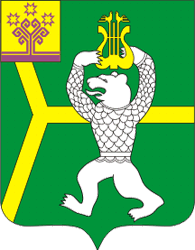 Чувашская РеспубликаКрасноармейский район Чатукасси ялпоселенийĕн администрацийĕ                       ЙЫШĂНУЧатукасси ялě2019ç. 12.27.   121№Администрация Чадукасинскогосельского поселенияПОСТАНОВЛЕНИЕд. Чадукасы27.12. 2019 г.  №121Об утверждении плана-графика закупок товаров (работ, услуг) для обеспечения нужд Чадукасинского сельского поселения Красноармейского района Чувашской Республики на 2020 год и на плановый период 2021 и 2022 годовОб утверждении плана-графика закупок товаров (работ, услуг) для обеспечения нужд Чадукасинского сельского поселения Красноармейского района Чувашской Республики на 2020 год и на плановый период 2021 и 2022 годов